News Release     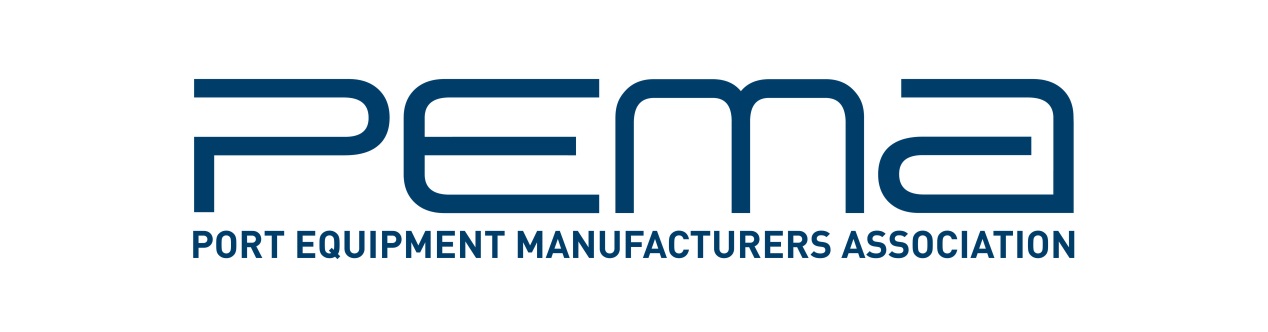 Port Equipment Manufacturers Association expands further with six new members February 10, 2012 – APM Terminals Crane & Engineering Services, TMEIC Corporation, Banner Engineering Europe, Gaussin, Phoenix Products and Moffatt & Nichol have become the latest companies to join the Port Equipment Manufacturers Association (PEMA).A wholly owned subsidiary of global terminal operator APM Terminals, APM Terminals Crane & Engineering Services (CES) is a major provider of consultancy services in port and terminal equipment design. Among its crane supply services, the company offers technical support for tendering and purchase processes, crane specifications, project management, design review, quality assurance, commissioning supervision, inspections, assessment and training.TMEIC manufactures and sells variable frequency drives, motors, and advanced automation systems for a range of industrial applications.  The company has a long history of providing crane control and automation systems for global port cranes, and is a leading supplier of automatic stacking crane systems and other vision-based productivity solutions.Banner Engineering is a global player in process and industrial automation, with a portfolio spanning photo eyes, sensors, machine safety, e-stop devices and vision and indicator lighting.French industrial group Gaussin is active in several segments including transport, construction and manufacturing. The company has been supplying container terminal ground equipment to the ports industry since the 1970s, including its recently launched Automotive Terminal Trailer (ATT).US-headquartered Phoenix Products is a global provider of specialty lighting, including latest generation LED lighting technology for the ports and terminals industries.Moffatt & Nichol is a global infrastructure advisor, specialising in the planning and design of ports and harbours. The company oversees projects from conceptual analyses and feasibility studies to planning, design, and construction. Services include port planning, programme and construction management, marine structures, security, automation, ferry and bulk terminals, gate planning and design, fendering, vessel impact, manoeuvring and traffic studies.“We are delighted to welcome our new members, who bring an array of valuable expertise and knowledge to further strengthen the Association,” said PEMA President Ottonel Popesco. “As PEMA continues to grow, we are engaging in a wider range of research, recommendations and standards development to address key issues now facing the port and terminal industry in the areas of safety, the environment and application of advanced technologies,” he added.For more information on this news release, please contact Michael Scheepers at michael.scheepers@pema.orgFor further details about PEMA and its activities, visit www.pema.org or contact Rachael White, PEMA Secretary General, at rachael.white@pema.orgAbout PEMAThe Port Equipment Manufacturers Association provides a forum and public voice for the global port equipment and technology sectors, reflecting their critical role in enabling safe, secure, sustainable and productive ports and thereby supporting world maritime trade. Chief among the aims of the Association is to foster good relations within the world port equipment and technology community, by providing a forum for the exchange of views on global trends in design, manufacture and operation. PEMA also aims to promote and support the global role of the equipment and technology industries, by raising awareness with the media, customers and other stakeholders; forging relations with other port industry associations and bodies; and contributing to best practice initiatives.PEMA members include: ABB Crane SystemsActiwAdvanced Microwave EngineeringAPM Terminals Crane and Engineering ServicesAPS Technology GroupBaltkranBanner EngineeringBrevetti StendaltoBrieda CabinsBromma ConquipBureau VeritasCargotec CorporationCascade CorporationCavotec SA                               Conductix-WampflerContinental AGControl TechniquesCraneportsFranz Wὂlfer Elektromaschinenfabrik OsnabrὓckGaussinGottwald Port TechnologyHi Tech SolutionsHyster EuropeIDENTEC SOLUTIONSifm ElectronicsISL ApplicationsKALPKonecranesKuenzLasstecLiftech ConsultantsLinde Heavy Truck DivisionLoxystemMAFIMichelinMoffatt and NicholNexansOfficine Meccaniche GalileoPhoenix ProductsPintsch BubenzerPortek GroupPrysmian Cables & SystemsRAM SpreadersSany Port MachinerySeohoSICKSiemensStinisSvetruckTerberg BenschopTerexTideworks TechnologyTMEICTratos CaviTTS Port EquipmentVahleVisyWorld Crane Services